АДМИНИСТРАЦИЯ КЛОЧКОВСКОГО СЕЛЬСОВЕТА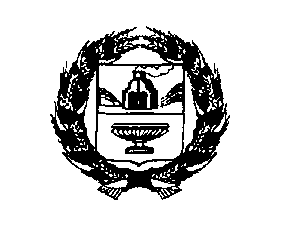 РЕБРИХИНСКОГО РАЙОНА АЛТАЙСКОГО КРАЯПОСТАНОВЛЕНИЕ26.06.2020                                                                                                                   № 47                                                                                с. КлочкиОб утверждении реестра и схемы размещения мест (площадок) накопления твердых коммунальных отходов, в том числе крупногабаритных отходов, на территории муниципального образования Клочковский сельсовет Ребрихинского района Алтайского краяВ соответствии с Федеральным законом  от 06.10.2003 №131-ФЗ «Об общих принципах организации местного самоуправления в Российской федерации», с Федеральным законом от 24.06.1998 № 89-ФЗ «Об отходах производства и  потребления», постановлением Правительства Российской Федерации от 31.08.2018  № 1039  «Об утверждении Правил благоустройства мест (площадок) накопления твердых коммунальных отходов и ведения их реестра», на основании Устава муниципального образования Клочковский сельсовет Ребрихинского района Алтайского краяПОСТАНОВЛЯЮ:1. Утвердить схему размещения мест (площадок) накопления твердых коммунальных отходов, в том числе крупногабаритных отходов, на территории муниципального образования Клочковский сельсовет Ребрихинского района Алтайского края  (Приложение 1).   2. Утвердить реестр мест (площадок) накопления твердых коммунальных отходов, в том числе крупногабаритных отходов, на территории муниципального образования Клочковский сельсовет Ребрихинского района Алтайского края (Приложение 2).3. Признать утратившим силу постановление Администрации Клочковского сельсовета Ребрихинского района Алтайского края от 22.05.2019 № 125 «Об утверждении реестра и схемы размещения мест (площадок) накопления твердых коммунальных отходов на территории муниципального образования Клочковский сельсовет Ребрихинского района Алтайского края».4. Обнародовать настоящее постановление на информационном стенде Администрации Клочковского сельсовета, а также на официальном сайте Администрации Ребрихинского района Алтайского края в разделе «Клочковский сельсовет».5. Контроль за исполнением настоящего постановления оставляю за собой.Глава сельсовета                                                                                        К.В. Кузнецов           Антикоррупционная экспертиза муниципального правового акта проведена. Коррупциогенных факторов не выявлено.          Заместитель главы Администрации сельсовета	                                                 О.А. РязановаПриложение 1к постановлению АдминистрацииКлочковского сельсовета Ребрихинского районаАлтайского краяот 26.06.2020  № 47Схема размещения мест (площадок) накопления твердых коммунальных отходов, в том числе крупногабаритных отходов, на территории муниципального образования Клочковский сельсовет Ребрихинского района Алтайского края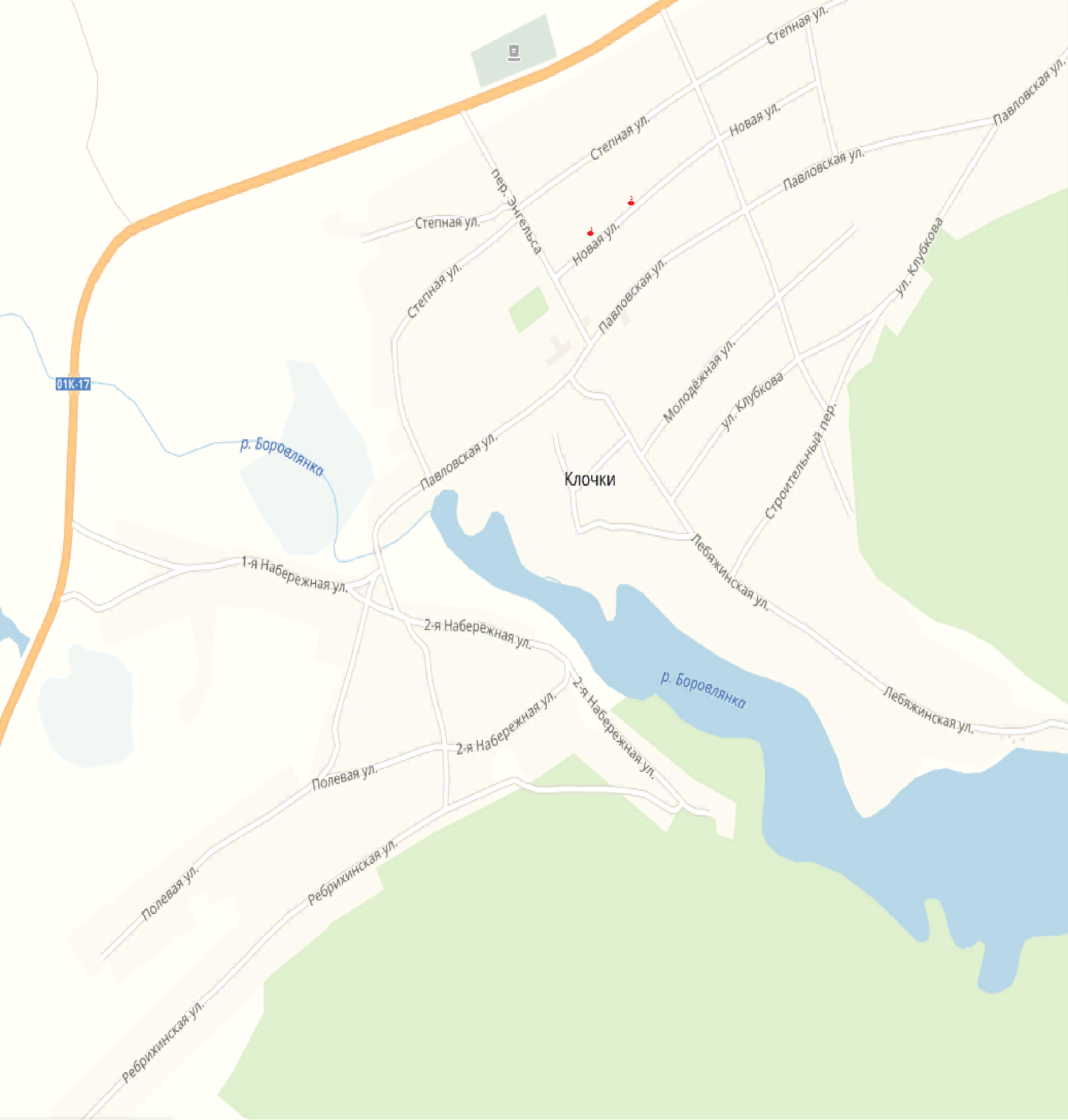 Приложение 2к постановлению АдминистрацииКлочковского сельсовета Ребрихинского районаАлтайского краяот 26.06.2020  № 47РЕЕСТРмест (площадок) накопления твердых коммунальных отходов,  в том числе крупногабаритных отходов, на территории муниципального образования Клочковский сельсовет Ребрихинского района Алтайского края№п/пДанные онахождениимест(площадок)(сведения опочтовомадресе)Данные о технических характеристиках мест(площадок) накопления твердыхкоммунальных отходовДанные о технических характеристиках мест(площадок) накопления твердыхкоммунальных отходовДанные о технических характеристиках мест(площадок) накопления твердыхкоммунальных отходовДанные о технических характеристиках мест(площадок) накопления твердыхкоммунальных отходовДанные об источниках образованияТКООбслужи-вающая мусоровы-возящая орг-ция,график вывоза ТКО№п/пДанные онахождениимест(площадок)(сведения опочтовомадресе)Пло-щадь,кв.м.ТиппокрытияТип огражде-нияКоличествоконтейнеровшт./ объем контейнеров м3Данные об источниках образованияТКООбслужи-вающая мусоровы-возящая орг-ция,график вывоза ТКО123456781с. Клочкиул. Новая, 106бетонноеметалли-ческое1/0,85Жилой секторс. Клочкиул. Новая,дома с 2 по 10, с 1 до 9АО «ЭКО-Комплекс»,1 раз в неделю по средам2с. Клочкиул. Новая, 12А8бетонноеметалли-ческоеДля крупно-габаритных отходовЖилой секторс. Клочкиул. Степная, ул. Новая, ул. Павловс-каяАО «ЭКО-Комплекс»,1 раз в неделю по средам